Сумська міська радаВиконавчий комітетРІШЕННЯЗ метою вдосконалення окремих організаційно-процедурних питань діяльності виконавчих органів Сумської міської ради, керуючись частиною другою статті 52 Закону України «Про місцеве самоврядування в Україні»,  виконавчий комітет Сумської міської радиВИРІШИВ:1. Внести зміни до Регламенту роботи виконавчих органів Сумської міської ради (далі – Регламент), затвердженого рішенням виконавчого комітету Сумської міської ради від 16.05.2017 № 250 (зі змінами), а саме: Підпункт 5.3. пункту 5 розділу 3 «Планування роботи виконавчих органів» викласти в новій редакції:«5.3. Внесення змін до затвердженого плану роботи (виключення або перенесення термінів розгляду планових питань) здійснюються рішенням виконавчого комітету.Проект рішення щодо виключення або перенесення термінів розгляду планових питань готується підрозділом, який зазначений доповідачем відповідного питання у плані роботі виконавчого комітету.».абзац шостий пункту першого розділу 8 «Порядок підготовки i проведення засідань виконавчого комітету. Прийняття рішень.» після слів «рішення стосовно повнолітніх недієздатних осіб» доповнити словами та символами «; рішення, пов’язані з підготовкою та проведенням виборів Президента України, народних депутатів України, місцевих виборів».1.3. підпункт 1.2. розділу пункту першого  розділу 20 Регламенту доповнити абзацом третім наступного змісту:«Режим роботи працівників відділу «Служба 15-80» – відповідальних чергових, які координують роботу диспетчерських і аварійних служб, роботу з питань забезпечення життєдіяльності міста, визначається окремими графіками роботи.».2. Керівникам виконавчих органів Сумської міської ради ознайомити працівників відповідних структурних підрозділів зі змінами, що вносяться даним рішенням.Міський голова							      О.М. ЛисенкоАнтоненко 70-05-64Розіслати: згідно зі списком розсилкиНачальник відділу організаційно –кадрової роботи								А.Г. АнтоненкоНачальник відділу протокольноїроботи та контролю							Л.В. МошаНачальник правового управління					О.В. ЧайченкоЗаступник міського голови, керуючий справами виконавчого комітету							С.Я. ПакПроект рішення підготовлений з урахуванням вимог Закону України «Про доступ до публічної інформації» та Закону України «Про захист персональних даних			________________	А.Г. Атоненко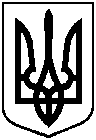 Оприлюднено «__»______20__ р.від                              № Про внесення змін до рішення виконавчого комітету Сумської міської ради від 16.05.2017 № 250 «Про Регламент роботи виконавчих органів Сумської міської ради» (зі змінами)